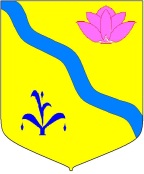 ПОСТАНОВЛЕНИЕ13.06.2019                              п. Кировский              			№ 131ОБ УТВЕРЖДЕНИИ ПОРЯДКА ПРОВЕДЕНИЯ МОНИТОРИНГА КАЧЕСТВА ФИНАНСОВОГО МЕНЕДЖМЕНТА, ОСУЩЕСТВЛЯЕМОГО ГЛАВНЫМИ РАСПОРЯДИТЕЛЯМИ СРЕДСТВ БЮДЖЕТА КИРОВСКОГО МУНИЦИПАЛЬНОГО РАЙОНАВ целях повышения эффективности расходования средств бюджета Кировского муниципального района, качества управления бюджетными средствами главными распорядителями средств бюджета Кировского муниципального района,  на основании  ст. 24 Устава Кировского муниципального района,  принятого решением Думы Кировского муниципального района № 126 от 08.07.2005 (в действующей редакции решения Думы Кировского муниципального района от 20.12.2018 № 161-НПА),  администрация Кировского муниципального района ПОСТАНОВЛЯЕТ:1. Утвердить Порядок проведения мониторинга качества финансового менеджмента, осуществляемого главными распорядителями средств бюджета Кировского муниципального района (прилагается).       2.  Постановление администрации Кировского муниципального района от 17 июня 2013 г. № 340 «Об утверждении  порядка  проведения  мониторинга  и  методики оценки  качества  финансового менеджмента  главными распорядителями бюджетных средств Кировского муниципального района» считать утратившим силу.3. Руководителю аппарата администрации Кировского муниципального района (Тыщенко Л.А.) настоящее постановление  разместить на официальном сайте Кировского муниципального района в сети «Интернет».4. Контроль за исполнением настоящего постановления возложить на начальника финансового управления администрации муниципального района Ю. Н. Игнатову.Глава Кировского муниципального района- глава администрации  Кировскогомуниципального района						И. И. ВотяковУтвержден постановлением администрации Кировского муниципального районаот 13.06.2019    №131                         ПОРЯДОКПРОВЕДЕНИЯ МОНИТОРИНГА КАЧЕСТВА ФИНАНСОВОГО МЕНЕДЖМЕНТА, ОСУЩЕСТВЛЯЕМОГО ГЛАВНЫМИ РАСПОРЯДИТЕЛЯМИ СРЕДСТВ БЮДЖЕТАКИРОВСКОГО МУНИЦИПАЛЬНОГО РАЙОНА I. Общие положения.1. Настоящий Порядок определяет механизм осуществления мониторинга качества финансового менеджмента, осуществляемого главными распорядителями средств бюджета Кировского муниципального района (далее - ГРБС).2. Под мониторингом качества финансового менеджмента, осуществляемого ГРБС (далее - мониторинг качества финансового менеджмента), понимается анализ и оценка совокупности процессов и процедур, обеспечивающих результативность использования бюджетных средств и включающих все элементы бюджетного процесса (составление проекта бюджета, исполнение бюджета, учет и отчетность, контроль).3. Мониторинг качества финансового менеджмента проводится ежегодно, на основании бюджетной отчетности, данных и материалов, представленных ГРБС в финансовое управление администрации Кировского муниципального района, а также общедоступных (опубликованных или размещенных на официальном сайте) данных и материалов.4. Оценка качества финансового менеджмента проводится финансовым управлением администрации Кировского муниципального района по критериям балльной оценки качества финансового менеджмента главных администраторов бюджетных средств, согласно приложению № 1 к настоящему Порядку по шкале от 0 до 5 баллов.5. Отчеты о результатах мониторинга качества финансового менеджмента размещаются на официальном сайте администрации Кировского муниципального района.II. Организация проведениямониторинга качества финансового менеджмента6. Главные администраторы бюджетных средств в срок до 15 февраля текущего года представляют в финансовое управление администрации Кировского муниципального района (на бумажном носителе и в электронном виде) следующую информацию за отчетный финансовый год:- перечень исходных данных  для проведения оценки качества финансового менеджмента, осуществляемого ГРБС районного бюджета, главными администраторами доходов районного бюджета согласно приложению № 2 к настоящему Порядку;- сведения о судебных решениях, вступивших в законную силу, по форме согласно приложению № 3 к настоящему Порядку;- сведения о суммах возвратов (возмещений) из бюджета излишне уплаченных (взысканных) платежей за отчетный год по форме, согласно приложению № 4 к настоящему Порядку;- сведения о количестве автономных и бюджетных учреждениях по форме, согласно приложению № 5 к настоящему Порядку.7. Финансовое управление администрации Кировского муниципального района проводит оценку качества финансового менеджмента по критериям балльной оценки качества финансового менеджмента в срок до 25 февраля текущего года.Сводный рейтинг составляется по двум группам:1 группа - ГРБС, имеющие подведомственные учреждения;2 группа - ГРБС, не имеющие подведомственных учреждений.8. Итоговая оценка качества финансового менеджмента определяется суммированием баллов, полученных в результате оценки качества финансового менеджмента соответствующего главного администратора бюджетных средств по каждому критерию.9. Финансовое управление администрации Кировского муниципального района до 1 марта текущего года составляет сводную итоговую оценку качества финансового менеджмента по форме согласно приложению № 6 к настоящему Порядку.10. На основе результатов итоговой оценки качества финансового менеджмента финансовое управление администрации Кировского муниципального района формирует ежегодный рейтинг главных администраторов бюджетных средств и размещает на официальном сайте администрации Кировского муниципального района.11. Результаты мониторинга оценки качества финансового менеджмента учитываются при оценке результатов деятельности ГРБС и премировании руководителей и работников соответствующих ГРБС.Приложение № 1к Порядку проведения мониторингакачества финансового менеджмента,осуществляемого ГРБСКировского муниципального районаФормаКРИТЕРИИ БАЛЛЬНОЙ ОЦЕНКИ КАЧЕСТВА ФИНАНСОВОГО МЕНЕДЖМЕНТАГЛАВНЫХ РАСПОРЯДИТЕЛЕЙ (БЮДЖЕТНЫХ СРЕДСТВПриложение № 2к Порядку проведения мониторингакачества финансового менеджмента,осуществляемого ГРБСКировского муниципального районаФормаПЕРЕЧЕНЬИСХОДНЫХ ДАННЫХ ДЛЯ ПРОВЕДЕНИЯ ОЦЕНКИ КАЧЕСТВА ФИНАНСОВОГОМЕНЕДЖМЕНТА, ОСУЩЕСТВЛЯЕМОГО ГЛАВНЫМИ РАСПОРЯДИТЕЛЯМИ СРЕДСТВРАЙОННОГО БЮДЖЕТА, ГЛАВНЫМИ АДМИНИСТРАТОРАМИ ДОХОДОВ РАЙОННОГО БЮДЖЕТАПриложение № 3к Порядку проведения мониторинга качествафинансового менеджмента, осуществляемого ГРБС Кировскогомуниципального района и главными администраторами доходов бюджетаСВЕДЕНИЯО  СУДЕБНЫХ РЕШЕНИЯХ, ВСТУПИВШИХ В ЗАКОННУЮ СИЛУНА  1 ____________ 20___ Г.Главный администратор бюджетных средств __________________Периодичность: годоваяЕдиница измерения: тыс. руб. (с точностью до второго десятичного знака)Руководитель ___________ __________________________________________________              (подпись)                  (расшифровка подписи)Исполнитель  ___________ _________ ______________________________ _________  (должность) (подпись)      (расшифровка подписи)     (телефон)"___" _________ 20__ г.Приложение № 4к Порядку проведения мониторингакачества финансового менеджмента,осуществляемого ГРБСКировского муниципальногорайона и главными администраторамидоходов бюджетаСВЕДЕНИЯО СУММАХ ВОЗВРАТОВ (ВОЗМЕЩЕНИЙ) ИЗ БЮДЖЕТАИЗЛИШНЕ УПЛАЧЕННЫХ (ВЗЫСКАННЫХ) ПЛАТЕЖЕЙНА 1 _________ 20__ Г.Главный администратор бюджетных средств _________________Периодичность: годоваяЕдиница измерения: тыс. руб. (с точностью до второго десятичного знака)Руководитель ___________ __________________________________________________              (подпись)                  (расшифровка подписи)Исполнитель  ___________ _________ ______________________________ _________             (должность) (подпись)      (расшифровка подписи)     (телефон)"___" _________ 20__ г.Приложение № 5к Порядку проведения мониторингакачества финансового менеджмента,осуществляемого ГРБСКировского муниципальногорайона и главными администраторамидоходов бюджетаСВЕДЕНИЯО КОЛИЧЕСТВЕ АВТОНОМНЫХ И БЮДЖЕТНЫХ УЧРЕЖДЕНИЙНА 1 _________ 20__ Г.Главный администратор бюджетных средств ______________Периодичность: годоваяЕдиница измерения: тыс. руб. (с точностью до второго десятичного знака)Руководитель ___________ __________________________________________________              (подпись)                  (расшифровка подписи)Исполнитель  ___________ _________ ______________________________ _________             (должность) (подпись)      (расшифровка подписи)     (телефон)"___" _________ 20__ г.Приложение № 6к Порядку проведения мониторингакачества финансового менеджмента,осуществляемого ГРБС Кировскогомуниципального района и главнымиадминистраторами доходов бюджетаФормаСВОДНАЯ ИТОГОВАЯ ОЦЕНКАКАЧЕСТВА ФИНАНСОВОГО МЕНЕДЖМЕНТА ЗА 20__ ГОД(отчетный финансовый год)Направление/показательРасчет показателя (Р)Единица измеренияМаксимальная суммарная оценка по направлению/оценка по показателюЦелевой ориентир123451. Оценка качества планирования бюджета1. Оценка качества планирования бюджета1. Оценка качества планирования бюджета25Р1 Количество изменений, внесенных в бюджетную роспись ГРБС (за исключением случаев безвозмездных поступлений средств из краевого бюджета сверх объемов, утвержденных решением о бюджете Кировского муниципального района за отчетный финансовый год, и внесения изменений в бюджетную классификацию Российской Федерации)Р1 = Кизм,где:Кизм - количество изменений, внесенных в бюджетную роспись ГРБС (за исключением изменений в отношении безвозмездных поступлений из краевого бюджета)шт.5Отсутствие изменений бюджетной росписи ГРБС в отчетном финансовом годуР1 > 60Р1 = 51Р1 = 42Р1 = 33Р1 = 14Р1 = 05Р2. Своевременность предоставления реестра расходных обязательств ГРБСКоличество дней отклонения от фактического запросаденьЦелевым ориентиром является достижение показателя равного 0Р2=05Р2=14Р2=23Р2=32Р2=41Р2>=51Р3. Удельный вес бюджетных ассигнований, предусмотренных ГРБС  на реализацию муниципальных программ, в общем объеме бюджетных ассигнований, предусмотренных ГРБС сводной бюджетной росписью на отчетный финансовый годР3 = 100% x Sвп / S,где:Sвп - сумма бюджетных ассигнований, предусмотренных ГРБС на отчетный финансовый год на реализацию муниципальных программ Кировского муниципального района;S - общая сумма бюджетных ассигнований, предусмотренных ГРБС бюджетной росписью на отчетный финансовый год, с учетом внесенных в нее изменений по состоянию на конец отчетного периода без учета субвенций, субсидий из краевого и федерального бюджетов%5Достижение уровня, при котором 84% ассигнований, без учета субвенций, субсидий из краевого и федерального бюджетов, приходится на финансирование муниципальных программ Кировского муниципального районаР3 >= 84%5Р3 < 84%0Р4. Размещение муниципальных заданий на оказание муниципальными учреждениями муниципальных услуг (выполнение работ) на официальном сайте  администрации Кировского муниципального района в сети "Интернет"Р4 = Ai,где:Ai - количество муниципальных заданий, размещенных на официальном сайте органов местного самоуправления администрации Кировского муниципального района в сети "Интернет"шт.5Целевым является значение показателя Р4 не равное 0Р4 > 15Р4 = 00Р5. Удельный вес бюджетных ассигнований на оказание муниципальных услуг (выполнение работ) в соответствии с муниципальными заданиямиР5 = Аi / Вi x 100%где:Аi - сумма бюджетных ассигнований на оказание муниципальных услуг (выполнение работ), оказываемых подведомственными ГРБС муниципальными учреждениями в соответствии с муниципальными заданиями;Вi - общая сумма бюджетных ассигнований на оказание муниципальных услуг (выполнение работ), предусмотренная ГРБС бюджетной росписью на отчетный финансовый год, с учетом внесенных в нее изменений по состоянию на конец отчетного периода%5Значение показателя Р5 не равное 0Р5 > 05Р5 = 002. Оценка результатов исполнения бюджета2. Оценка результатов исполнения бюджета2. Оценка результатов исполнения бюджета35Р6. Уровень исполнения ГРБС местного бюджета по расходамР6 = 100% x Ркис/ Ркпр,где:Ркис - кассовые расходы, произведенные ГРБС в отчетном финансовом году;Рпр - плановые расходы ГРБС в соответствии с утвержденными бюджетными ассигнованиями за отчетный финансовый год%5Позитивно расценивается уровень исполнения расходов не менее 95%Р6 >= 95%590% <= Р6< 95%487% <= Р6< 90%385% <= Р6< 87%280% <= Р6< 85%1Р6 < 80%0Р7. Доля неосвоенных бюджетных средств на лицевых счетах ГРБС и его подведомственных учреждений по состоянию за 1,2,3 и 4 квартал отчетного финансового годаРi = Оi / Фi x 100,Оi - сумма неосвоенных бюджетных средств на лицевых счетах ГРБС и его подведомственных учреждений по состоянию на первое апреля отчетного финансового года;Фi - объем фактического финансирования ГРБС за первый квартал;Рj = Оj / Фj x 100,Оj - сумма неосвоенных бюджетных средств на лицевых счетах ГРБС и его подведомственных учреждений по состоянию на первое июля отчетного финансового года;Фj - объем фактического финансирования ГРБС за второй квартал;%5Позитивно расценивается значение показателя, не превышающее или равное 2%Рk = Ok / Фk x 100,Ok - сумма неосвоенных бюджетных средств на лицевых счетах ГРБС и его подведомственных учреждений по состоянию на первое октября отчетного финансового года;Фk - объем фактического финансирования ГРБС за третий квартал;Рl = Ol / Фl x 100, где:Ol - сумма неиспользованных бюджетных средств на лицевом счете ГРБС по состоянию на первое января очередного финансового года;Фl - объем фактического финансирования ГРБС за октябрь - декабрь месяцы отчетного финансового годаР7 <= 2% в 4 отчетных периодах5Р7 <= 2% в 3 отчетных периодах3Р7 <= 2% в 2 отчетных периодах2Р7 <= 2% в одном отчетном периоде1Р7 > 2%0Р8. Равномерность осуществления кассовых расходов (за исключением средств резервного фонда)Р8 = 100 x (Ркис4 / Ркис), где:Ркис4 - кассовые расходы в IV квартале отчетного финансового года (за исключением средств резервного фонда);Ркис - кассовые расходы, произведенные главным распорядителем в отчетном финансовом году (за исключением средств резервного фонда)%5Позитивно расценивается значение показателя, не превышающее 30%Р8 <= 30%530% < Р10 <= 35%435% < Р10 <= 40%340% < Р10 <= 45%245% < Р10 <= 50%1Р8 > 50%0Р9. Наличие порядков составления, утверждения и ведения бюджетных смет подведомственных ГРБС муниципальных казенных учрежденийНаличие правового акта ГРБС, предусматривающего:1) процедуры составления, ведения и утверждения бюджетных смет подведомственных ему муниципальных казенных учреждений;2) процедуры составления и представления расчетов (обоснований) к бюджетным сметам подведомственных ему муниципальных казенных учреждений;3) порядок ведения бюджетных смет;4) процедуры составления и представления проектов бюджетных сметшт.5Наличие правового акта ГРБС о порядке составления, утверждения и ведения бюджетных смет подведомственных ему муниципальных казенных учреждений, а также его соответствие вышеуказанным требованиямесли правовой акт имеется и соответствует вышеуказанным требованиям5если правовой акт отсутствует, либо имеется, но не соответствует вышеуказанным требованиям0Р10. Наличие нереальной ко взысканию дебиторской задолженности ГРБС с учетом данной задолженности подведомственных ему муниципальных учрежденийР10 = Дтн,где:Дтн - объем нереальной к взысканию дебиторской задолженности ГРБС с учетом данной задолженности подведомственных ему муниципальных учреждений на 1 января года, следующего за отчетнымтыс. руб.5Значение показателя Р10, равное 0Р10 = 05Р10 > 00Р11. Наличие просроченной кредиторской задолженности ГРБС с учетом данной задолженности подведомственных ему муниципальных учрежденийР11 = Ктп,где:Ктп - объем просроченной кредиторской задолженности ГРБС, с учетом данной задолженности подведомственных ему муниципальных учреждений на 1 января года, следующего за отчетнымтыс. руб.5Значение показателя Р11, равное 0Р11 = 05Р11 > 00Р12. Количество изменений, внесенных в план-график размещения заказов ГРБС местного бюджета по пп. 2 п. 15, пп. 5 п. 15 приложения № 2 к приказу Минэкономразвития России № 761, Казначейства России № 20н от 27.12.2011 "Об утверждении порядка размещения на официальном сайте планов-графиков размещения заказов на поставки товаров, выполнение работ, оказание услуг для нужд заказчиков и формы планов-графиков размещения заказа на поставки товаров, выполнение работ, оказание услуг для нужд заказчиков"Р12 = Кизм,где:Кизм - количество изменений, внесенных в план-график размещения заказов ГРБС местного бюджета по пп. 2 п. 15, пп. 5 п. 15 приложения № 2 к приказу Минэкономразвития России № 761шт.5Отсутствие внесения изменений в план-график размещения заказов ГРБС местного бюджета в месяцеР12 > 110Р12 = 9 - 101Р12 = 7 - 82Р12 = 5 - 63Р14 = 3 - 44Р12 = 0 - 25Р13. Наличие обоснованных жалоб на действия заказчика по условиям контракта, в том числе техническому заданию, обоснованию начальной максимальной цены контракта при проведении торгов (учитываются жалобы, решения, по которым вступили в законную силу)Р13 = Колобж.,где:Колобж. - количество обоснованных жалоб на действия заказчика по условиям контракта, в том числе техническому заданию, обоснованию начальной максимальной цены контракта при проведении торгов (учитываются жалобы, решения, по которым вступили в законную силу)шт.5Отсутствие обоснованных жалоб на действия заказчика по условиям контракта, в том числе техническому заданию, обоснованию начальной максимальной цены контракта при проведении торгов (учитываются жалобы, решения, по которым вступили в законную силу)Р13 => 20Р13 = 14Р13 = 053. Оценка состояния учета и отчетности3. Оценка состояния учета и отчетности3. Оценка состояния учета и отчетности10Р14. Соблюдение ГРБС сроков и полноты представления в финансовое управление администрации Кировского муниципального района форм месячной бюджетной отчетностиР14 = 1 - А / 12,где:А - количество месяцев в отчетном финансовом году, за которые формы бюджетной отчетности представлены в финансовое управление администрации Кировского муниципального района позже установленного срока5Значение показателя Р14, равное 1Р14 = 15Р14 < 10Р15. Качество сводной бюджетной, бухгалтерской отчетности, предоставленной в финансовое управление администрации Кировского муниципального районаР15 = 1 - А / 12,где:А - количество месяцев в отчетном финансовом году, в которых направлены обращения о необходимости внесения изменений в представленную сводную бюджетную, бухгалтерскую отчетность5Значение показателя Р15, равное 1Р15 = 15Р15 < 104. Оценка организации контроля4. Оценка организации контроля4. Оценка организации контроля10Р16. Проведение проверок в подведомственных муниципальных учреждениях по вопросу целевого использования бюджетных средств в отчетном финансовом годуР16 = Аi / А,где:Аi - количество муниципальных учреждений, проверенных ГРБС в отчетном финансовом году;А - общее количество муниципальных учреждений, подведомственных ГРБСшт.5Осуществление ГРБС проверок не менее чем в 30% подведомственных муниципальных учреждениях в годР16 = 000 < Р16 < 0,33Р16 > 0,35Р17. Размещение отчета об исполнении муниципальными учреждениями муниципальных заданий на официальном сайте администрации Кировского муниципального района в сети "Интернет"Р17 = Аi,где:Аi - количество отчетов об исполнении муниципальными учреждениями муниципальных заданий, размещенных на официальном сайте администрации Кировского муниципального района в сети "Интернет"шт.5Значение показателя Р17, не равное 0Р17 => 15Р17 = 005. Оценка исполнения судебных актов5. Оценка исполнения судебных актов5. Оценка исполнения судебных актов10Р18. Сумма, подлежащая взысканию по исполнительным документам (в соответствии со статьями 242.2 и 242.4 Бюджетного кодекса Российской Федерации)Р18 = 100% x Sиск / Е,где:Sиск - сумма, подлежащая взысканию по поступившим с начала отчетного финансового года исполнительным документам за счет средств местного бюджета, по состоянию на конец отчетного финансового года;Е - кассовое исполнение расходов ГРБС за отчетный финансовый год%5Значение Р18 меньше или равное 10%.Позитивно расценивается сокращение суммы, подлежащей взысканию по поступившим с начала отчетного финансового года исполнительным документам за счет средств местного бюджета по состоянию на конец отчетного финансового года, по отношению к кассовому исполнению расходов ГРБС в отчетном финансовом годуР18 > 10%0Р18 <= 10%5Р19. Количество судебных решений, вступивших в законную силу в отчетном финансовом году, по исковым требованиям к ГРБС и подведомственным ему муниципальным казенным и бюджетным учреждениямР19 = Кср.,где:Кср. - количество судебных решений, вступивших в законную силу в отчетном финансовом году, по исковым требованиям к ГРБС и подведомственным ему муниципальным учреждениямшт.5Значение показателя Р19 меньше или равное 100Р19 > 1000Р19 <= 1005Максимальная суммарная оценка качества финансового менеджмента, осуществляемого ГРБСМаксимальная суммарная оценка качества финансового менеджмента, осуществляемого ГРБСМаксимальная суммарная оценка качества финансового менеджмента, осуществляемого ГРБС90Наименование исходных данныхРасчет показателя (Р)Единица измеренияИсточник информации12341. Оценка качества планирования бюджета1. Оценка качества планирования бюджета1. Оценка качества планирования бюджетаР1. Количество изменений, внесенных в бюджетную роспись ГРБС (за исключением случаев безвозмездных поступлений средств из краевого бюджета сверх объемов, утвержденных решением о бюджете Кировского муниципального района за отчетный финансовый год, и внесения изменений в бюджетную классификацию Российской Федерации)Р1 = Кизм,где:Кизм - количество изменений, внесенных в бюджетную роспись ГРБС (за исключением изменений в отношении безвозмездных поступлений из краевого бюджета)шт.Уведомления о внесении изменений в бюджетную роспись (с указанием №, даты)Р2. Своевременность предоставления реестра расходных обязательств ГРБСКоличество дней отклонения от фактического запросаденьИнформация ГРБСР2=0Р2=1Р2=2Р2=3Р2=4Р2>=5Р3. Удельный вес бюджетных ассигнований, предусмотренных ГРБС  на реализацию муниципальных программ, в общем объеме бюджетных ассигнований, предусмотренных ГРБС сводной бюджетной росписью на отчетный финансовый годР4 = 100% x Sвп / S,где:Sвп - сумма бюджетных ассигнований, предусмотренных ГРБС на отчетный финансовый год на реализацию муниципальных программ Кировского муниципального района;S - общая сумма бюджетных ассигнований, предусмотренных ГРБС бюджетной росписью на отчетный финансовый год, с учетом внесенных в нее изменений по состоянию на конец отчетного периода без учета субвенций, субсидий из краевого и федерального бюджетов%Решение о бюджете;данные сводной бюджетной росписи Р4. Размещение муниципальных заданий на оказание муниципальными учреждениями муниципальных услуг (выполнение работ) на официальном сайте  администрации Кировского муниципального района в сети "Интернет"Р5 = Ai,где:Ai - количество муниципальных заданий, размещенных на официальном сайте органов местного самоуправления администрации Кировского муниципального района в сети "Интернет"шт.Официальный сайт Администрации Кировского муниципального района  в сети "Интернет"Р5. Удельный вес бюджетных ассигнований на оказание муниципальных услуг (выполнение работ) в соответствии с муниципальными заданиямиР5 = Аi / Вi x 100%где:Аi - сумма бюджетных ассигнований на оказание муниципальных услуг (выполнение работ), оказываемых подведомственными ГРБС муниципальными учреждениями в соответствии с муниципальными заданиями;Вi - общая сумма бюджетных ассигнований на оказание муниципальных услуг (выполнение работ), предусмотренная ГРБС бюджетной росписью на отчетный финансовый год, с учетом внесенных в нее изменений по состоянию на конец отчетного периода%Решение о бюджете;данные сводной бюджетной росписи2. Оценка результатов исполнения бюджета2. Оценка результатов исполнения бюджета2. Оценка результатов исполнения бюджетаР6. Уровень исполнения ГРБС местного бюджета по расходамР6 = 100% x Ркис/ Ркпр,где:Ркис - кассовые расходы, произведенные ГРБС в отчетном финансовом году;Рпр - плановые расходы ГРБС в соответствии с утвержденными бюджетными ассигнованиями за отчетный финансовый год%Решение о бюджете;данные сводной бюджетной росписиР7. Доля неосвоенных бюджетных средств на лицевых счетах ГРБС и его подведомственных учреждений по состоянию за 1,2,3 и 4 квартал отчетного финансового годаРi = Оi / Фi x 100,Оi - сумма неосвоенных бюджетных средств на лицевых счетах ГРБС и его подведомственных учреждений по состоянию на первое апреля отчетного финансового года;Фi - объем фактического финансирования ГРБС за первый квартал;Рj = Оj / Фj x 100,Оj - сумма неосвоенных бюджетных средств на лицевых счетах ГРБС и его подведомственных учреждений по состоянию на первое июля отчетного финансового года;Фj - объем фактического финансирования ГРБС за второй квартал;%Данные месячной отчетности, в т. ч 779-ФРk = Ok / Фk x 100,Ok - сумма неосвоенных бюджетных средств на лицевых счетах ГРБС и его подведомственных учреждений по состоянию на первое октября отчетного финансового года;Фk - объем фактического финансирования ГРБС за третий квартал;Рl = Ol / Фl x 100, где:Ol - сумма неиспользованных бюджетных средств на лицевом счете ГРБС по состоянию на первое января очередного финансового года;Фl - объем фактического финансирования ГРБС за октябрь - декабрь месяцы отчетного финансового годаР8. Равномерность осуществления кассовых расходов (за исключением средств резервного фонда)Р8 = 100 x (Ркис4 / Ркис), где:Ркис4 - кассовые расходы в IV квартале отчетного финансового года (за исключением средств резервного фонда);Ркис - кассовые расходы, произведенные главным распорядителем в отчетном финансовом году (за исключением средств резервного фонда)%Данные месячной отчетностиР9. Наличие порядков составления, утверждения и ведения бюджетных смет подведомственных ГРБС муниципальных казенных учрежденийНаличие правового акта ГРБС, предусматривающего:1) процедуры составления, ведения и утверждения бюджетных смет подведомственных ему муниципальных казенных учреждений;2) процедуры составления и представления расчетов (обоснований) к бюджетным сметам подведомственных ему муниципальных казенных учреждений;3) порядок ведения бюджетных смет;4) процедуры составления и представления проектов бюджетных сметшт.Правовой акт ГРБС о порядке составления, утверждения и ведения бюджетных смет подведомственных ему учрежденийР10. Наличие нереальной ко взысканию дебиторской задолженности ГРБС с учетом данной задолженности подведомственных ему муниципальных учрежденийР10 = Дтн,где:Дтн - объем нереальной к взысканию дебиторской задолженности ГРБС с учетом данной задолженности подведомственных ему муниципальных учреждений на 1 января года, следующего за отчетнымтыс. руб.Данные месячной отчетности (169-Ф,769-Ф)Р11. Наличие просроченной кредиторской задолженности ГРБС с учетом данной задолженности подведомственных ему муниципальных учрежденийР11 = Ктп,где:Ктп - объем просроченной кредиторской задолженности ГРБС, с учетом данной задолженности подведомственных ему муниципальных учреждений на 1 января года, следующего за отчетнымтыс. руб.Сводная бюджетная, бухгалтерская отчетность за отчетный финансовый годР12. Количество изменений, внесенных в план-график размещения заказов ГРБС местного бюджета по пп. 2 п. 15, пп. 5 п. 15 приложения № 2 к приказу Минэкономразвития России № 761, Казначейства России № 20н от 27.12.2011 "Об утверждении порядка размещения на официальном сайте планов-графиков размещения заказов на поставки товаров, выполнение работ, оказание услуг для нужд заказчиков и формы планов-графиков размещения заказа на поставки товаров, выполнение работ, оказание услуг для нужд заказчиков"Р12 = Кизм,где:Кизм - количество изменений, внесенных в план-график размещения заказов ГРБС местного бюджета по пп. 2 п. 15, пп. 5 п. 15 приложения № 2 к приказу Минэкономразвития России № 761шт.Информация предоставляется ГРБСР13. Наличие обоснованных жалоб на действия заказчика по условиям контракта, в том числе техническому заданию, обоснованию начальной максимальной цены контракта при проведении торгов (учитываются жалобы, решения, по которым вступили в законную силу)Р13 = Колобж.,где:Колобж. - количество обоснованных жалоб на действия заказчика по условиям контракта, в том числе техническому заданию, обоснованию начальной максимальной цены контракта при проведении торгов (учитываются жалобы, решения, по которым вступили в законную силу)шт.Информация предоставляется ГРБС3. Оценка состояния учета и отчетности3. Оценка состояния учета и отчетности3. Оценка состояния учета и отчетностиР14. Соблюдение ГРБС сроков и полноты представления в финансовое управление администрации Кировского муниципального района форм месячной бюджетной отчетностиР14 = 1 - А / 12,где:А - количество месяцев в отчетном финансовом году, за которые формы бюджетной отчетности представлены в финансовое управление администрации Кировского муниципального района позже установленного срокаБюджетная отчетность за отчетный финансовый годР15. Качество сводной бюджетной, бухгалтерской отчетности, предоставленной в финансовое управление администрации Кировского муниципального районаР15 = 1 - А / 12,где:А - количество месяцев в отчетном финансовом году, в которых направлены обращения о необходимости внесения изменений в представленную сводную бюджетную, бухгалтерскую отчетностьСводная бюджетная, бухгалтерская отчетность за отчетный финансовый год4. Оценка организации контроля4. Оценка организации контроля4. Оценка организации контроляР16. Проведение проверок в подведомственных муниципальных учреждениях по вопросу целевого использования бюджетных средств в отчетном финансовом годуР16 = Аi / А,где:Аi - количество муниципальных учреждений, проверенных ГРБС в отчетном финансовом году;А - общее количество муниципальных учреждений, подведомственных ГРБСшт.Информация ГРБС о проведенных выездных проверках ПБС Р17. Размещение отчета об исполнении муниципальными учреждениями муниципальных заданий на официальном сайте администрации Кировского муниципального района в сети "Интернет"Р17 = Аi,где:Аi - количество отчетов об исполнении муниципальными учреждениями муниципальных заданий, размещенных на официальном сайте администрации Кировского муниципального района в сети "Интернет"шт.Информация ГРБС (указывается ссылка на электронный адрес размещения в сети "Интернет")5. Оценка исполнения судебных актов5. Оценка исполнения судебных актов5. Оценка исполнения судебных актовР18. Сумма, подлежащая взысканию по исполнительным документам (в соответствии со статьями 242.2 и 242.4 Бюджетного кодекса Российской Федерации)Р18 = 100% x Sиск / Е,где:Sиск - сумма, подлежащая взысканию по поступившим с начала отчетного финансового года исполнительным документам за счет средств местного бюджета, по состоянию на конец отчетного финансового года;Е - кассовое исполнение расходов ГРБС за отчетный финансовый год%Информация ГРБСР19. Количество судебных решений, вступивших в законную силу в отчетном финансовом году, по исковым требованиям к ГРБС и подведомственным ему муниципальным казенным и бюджетным учреждениямР19 = Кср.,где:Кср. - количество судебных решений, вступивших в законную силу в отчетном финансовом году, по исковым требованиям к ГРБС и подведомственным ему муниципальным учреждениямшт.Информация ГРБСВид судебного искаКод строкиОбщая суммаОбщая суммаВид судебного искаКод строкизаявленных исковых требованийвзысканная судомИски о возмещении ущерба от незаконных действий или бездействия главного распорядителя или его должностных лиц01Иски к главному распорядителю, предъявленные в порядке субсидиарной ответственности по денежным обязательствам подведомственных получателей бюджетных средств02Иски о взыскании с бюджетных учреждений, подведомственных главному распорядителю, по принятым ими как получателями бюджетных средств денежным обязательствам03ИтогоАдминистратор доходов бюджетаАдминистратор доходов бюджетаСумма возвратов (возмещений) из бюджета излишне уплаченных (взысканных) платежейНаименованиекодСумма возвратов (возмещений) из бюджета излишне уплаченных (взысканных) платежей123ИтогоИтогоНаименование показателейНа 1 января текущего финансового годаКоличество автономных учреждений (ед.)Количество бюджетных учреждений (ед.)Общее количество учреждений (автономных, бюджетных и казенных)Доля автономных учреждений от общего количества учреждений (автономных, бюджетных и казенных)Доля бюджетных учреждений от общего количества учреждений (автономных, бюджетных и казенных)№ п/пНаименование главных распорядителей (администраторов)Рейтинговая оценка качества финансового менеджмента (R)Уровень качества финансового менеджмента (Q)Суммарная оценка качества финансового менеджмента (КФМ)Максимальная оценка качества финансового менеджмента (85 баллов)гр. 1гр. 2гр. 3 = гр. 4 x 5гр. 4 = гр. 5 / гр. 6гр. 5 = Р1 / Р17гр. 6 = 851 группа - главные распорядители (администраторы), имеющие подведомственные учреждения1 группа - главные распорядители (администраторы), имеющие подведомственные учреждения1 группа - главные распорядители (администраторы), имеющие подведомственные учреждения1 группа - главные распорядители (администраторы), имеющие подведомственные учреждения1 группа - главные распорядители (администраторы), имеющие подведомственные учреждения1 группа - главные распорядители (администраторы), имеющие подведомственные учреждения12и т.д.Оценка среднего уровня качества финансового менеджмента, осуществляемого главными распорядителями (администраторами) (MR)Оценка среднего уровня качества финансового менеджмента, осуществляемого главными распорядителями (администраторами) (MR)хx2 группа - главные распорядители (администраторы), не имеющие подведомственных учреждений2 группа - главные распорядители (администраторы), не имеющие подведомственных учреждений2 группа - главные распорядители (администраторы), не имеющие подведомственных учреждений2 группа - главные распорядители (администраторы), не имеющие подведомственных учреждений2 группа - главные распорядители (администраторы), не имеющие подведомственных учреждений2 группа - главные распорядители (администраторы), не имеющие подведомственных учреждений12и т.д.Оценка среднего уровня качества финансового менеджмента, осуществляемого ГРБС (администраторами) (MR)Оценка среднего уровня качества финансового менеджмента, осуществляемого ГРБС (администраторами) (MR)хx